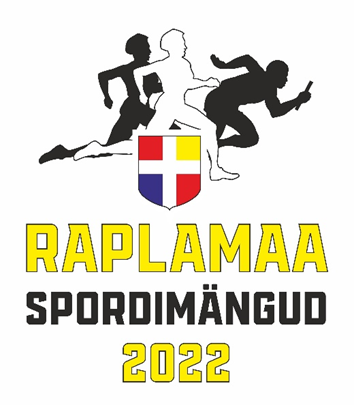 KOROONAMängud toimuvad  Valtu Spordimajas 11. detsembril,  9.30 mandaat, 10.00 avamängud.Eelregistreerimine: teha kolmapäevaks  7. detsembriks meilile  kaljukalda@gmail.com – osaleja nimi, sugu ja vald.Osalejad: Võistkondi lubatakse komplekteerida antud valla territooriumil elavatest, töötavatest, õppivatest või vallas registreeritud spordiklubidesse kuuluvatest elanikest. Vaidlusküsimuste puhul elamise ja töötamise korral antakse otsustamise õigus võistlejale.Võistlus on individuaal-võistkondlik. Võistleja ooteaeg  5 minutit peale iga vooru algust. Lubatud on kasutada mängija isiklikku löögiketast.-rakendatakse Eestis kehtivaid võistlusmäärusi vastavalt tehnilistele tingimustele-naised ja mehed mängivad eraldi-mängitakse vastavalt võistlejate arvule vähemalt 6(kuni9) mängu, šveitsi või ringsüsteemis, nelja geimi arvestus 4:0, 3:1, 2:2, iga geimivõit annab punkti-võrdsete punktide korral otsustab šveitsi süsteemis koefitsient;1.Bucholz,2.Berger-Sonnerborn,3.Progresseeruv;ringsüsteemis omavaheline mäng(ja mängude geimide suhe mitme võistleja puhul),Bergeri koefitsient ja üldine geimide suheArvestus: Võistkondlikku arvestusse läheb 6 parema mehe ja 4 parema naise kohapunktid.  I  koht annab 31 punkti, II-29, III-27, IV-26 jne punkti, alates 30. kohast 1 punkt. Võistkondlikku arvestusse mitteminevad võistlejad hoiavad kohad ja punktid kinni. Võrdsete punktide korral on määravaks kõrgemate kohtade arv.Peakohtunik Kalju Kalda  tel. 514 8261; kaljukalda@gmail.comKohtunik Marko Orav tel. 5341 1844;  orav.marko@gmail.com